Зачет по теме:Ботаника.Клеточное строение.6 класс.программа: В.В. Пасечникавтор разработки: Воздвиженская С.А., МОУ СОШ №3 г.Амурска.Работа проводится в группах по 4-6 человек. Задания выдаются каждой команде. Результаты фиксируются на доске.В предложенном задании вычеркните названия царств живой природы (направления движения: по горизонтали или вертикали, слева-направо и справа - налево)Установите соответствие между  организмами и науками, их изучающимиОТВЕТПодпишите части прибора, изображенного на рисунке. Название прибора _________________________Вставьте пропущенные буквы    (20 БАЛЛОВ)Расположите рисунки в правильной последовательности. Дайте название процессу, который изображен рисунками.Ответ:  Название______________________________________________________Установите соответствие между видом ткани растений и выполняемыми функциямиОТВЕТЗадание включает 10 вопросов, к каждому из них предложено 4 варианта ответа. На каждый вопрос выберите только один ответ, который вы считаете наиболее полным и правильным. ЕЫНТОВИЖНГРИБЫКЗОМКФАСИМТОДЖКОНИКЧЮЬТТОКРАСТЕНИЯАЦЫИРИКДБЫЧКИКАРЫЮГРИИБОРАСТЕНИЯМИКОЛОГИЯГРИБЫЦИТОЛОГИЯЖИВОТНЫЕЗООЛОГИЯВИРУСЫБАКТЕРИОЛОГИЯБАКТЕРИИАРАХНОЛОГИЯОТНОШЕНИЯ МЕЖДУ ОРГАНИЗМАМИБОТАНИКАПАУКИВИРУСОЛОГИЯКЛЕТКИЭКОЛОГИЯ12345678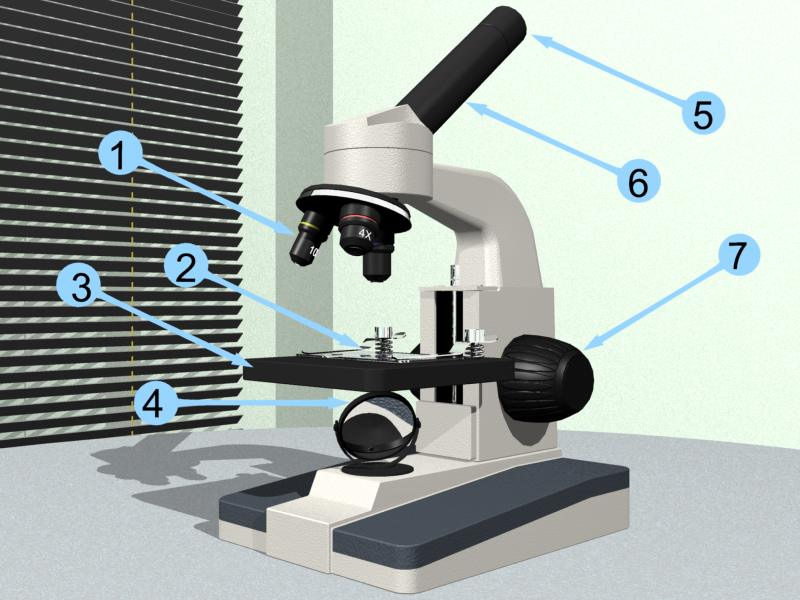 ОТВЕТ__ДРОЦ__ТОПЛАЗМАВ__КУОЛЬ__Б__ЛОЧКАПЛ__СТИДЫХЛОР__ПЛАСТЫХЛОР__ФИ_____Б___КТЕРИИДРО______ИП__НИЦ___ЛЛГ___Л___ВНЯП__РАЗИТЫМИКР__СКОПГР__БНИЦАХРОМ__СОМЫБ__ТАНИКАА.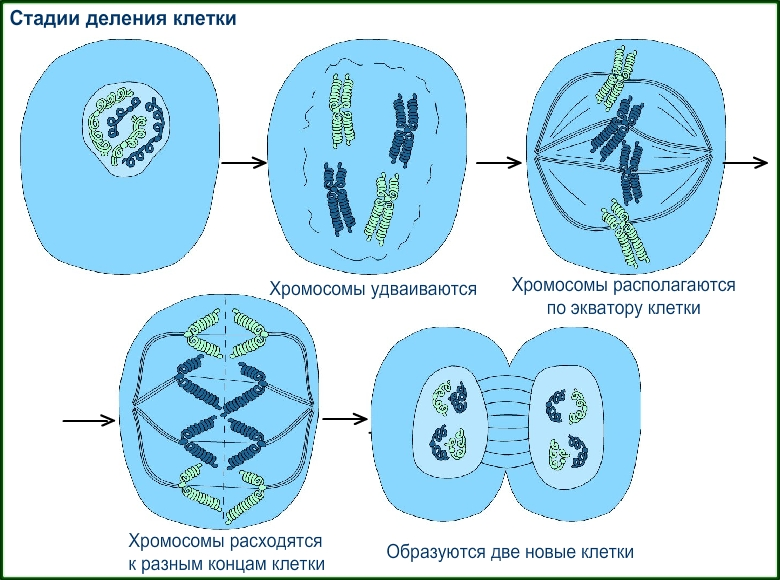 Б.В.Г.Г.Д.Вид тканифункциипокровная ее клетки делятся, образуя новые клеткимеханическая защитная функцияпроводящая синтез и запасание различных веществобразовательная ее клетки придают прочность растениямосновная по клеткам передвигаются растворенные в воде вещества12345ответКлетка, у которой нет оформленного ядра, принадлежит:А. бактерии       Б. грибу       В. растению       Г. животномуПлотная оболочка, расположенная на поверхности клеток растений, грибов, бактерий выполняет функцию:А. регуляторную;             Б. защитную, опорную;В. сигнальную;                 Г. двигательнуюГруппа клеток, сходных по строению, происхождению и выполняющих одну и или несколько сходных функций называется:А.  хлоропластом;                Б.  тканью; В.  межклетником;               Г.  хромосомойХромопласты – это органоиды клетки, в которых:А. происходит клеточное дыхание;Б. осуществляется деление клетки;В. находятся пигменты красного и желтого цвета;Г. накапливается крахмалАзотфиксирующие бактерии относятся к:А. молочнокислым бактериям;                Б.  бактериям гниения;В. бактериям спиртового брожения;       Г. почвенным бактериям.Грибы являются:А. отдельной группой растений;Б. симбиозом растений и бактерий;В. особой группой животных;Г. особой группой живых существ.Самая высокая трава:А. банан;                                  Б. кукуруза;    В. сахарный тростник.            Г.  КамышПекарские дрожжи относятся к:А. низшим грибам;		Б.  водорослям;В. лишайникам;			Г. плесневым грибамОрганизмы, питающиеся готовыми органическими веществами, тело которых состоит из гифов, - это:А. животные       Б. лишайники       В. растения       Г. грибыОрганизмы, в клетках которых содержатся хлоропласты и происходит синтез органических веществ из неорганических, - этоА. лишайники       Б. грибы       В. растения       Г. животные